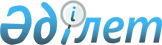 О признании утратившим силу решение Кентауского маслихата от 30 сентября 2015 года № 258 "О повышении ставок земельного налога и ставок единого земельного налога на не используемые земли сельскохозяйственного назначения на территории города Кентау"Решение Кентауского городского маслихата Южно-Казахстанской области от 4 февраля 2016 года № 293

      В соответствии с пунктом 5) статьи 7 Закона Республики Казахстан от 23 января 2001 года «О местном государственном управлении и самоуправлении в Республике Казахстан» и пунктом 2 статьи 21-1 Закона Республики Казахстан от 24 марта 1998 года «О нормативных правовых актах», Кентауский городской маслихат РЕШИЛ:



      Признать утратившим силу решение Кентауского городского маслихата от 30 сентября 2015 года № 258 «О повышении ставок земельного налога и ставок единого земельного налога на не используемые земли сельскохозяйственного назначения на территории города Кентау» (зарегистрированный в Реестре государственной регистрации нормативных правовых актов 23 октября 2015 года за № 3381, опубликованный в газете «Кентау» от 07 ноября 2015 за № 45).      Председатель сессии

      городского маслихата                       Т.Садуов      Секретарь городского

      маслихата                                  К.Сырлыбаев
					© 2012. РГП на ПХВ «Институт законодательства и правовой информации Республики Казахстан» Министерства юстиции Республики Казахстан
				